Одна затяжка – и это все у вас в легких!Сигаретный дым содержит более 1200 вредных веществ, среди которых – смолы, продукты распада тяжелых металлов и канцерогены (вещества, провоцирующие развитие раковых заболеваний).Все ткани курильщика испытывают недостаток кислорода.Эта вредная привычка – прямая причина хронической болезни легких,  язв желудка и пищевода, онкологических заболеваний.Доказано,что курение ослабляет слух.Вредная привычка отнимает в среднем 8 лет жизни.В России табакокурение уносит жизни 330–400 тысяч людей в год.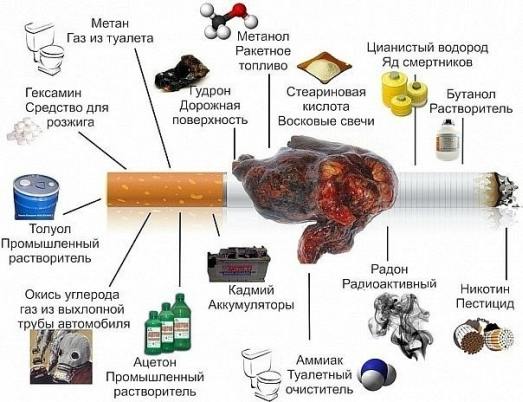 ГБУЗ РК «Ухтинская городская поликлиника» 